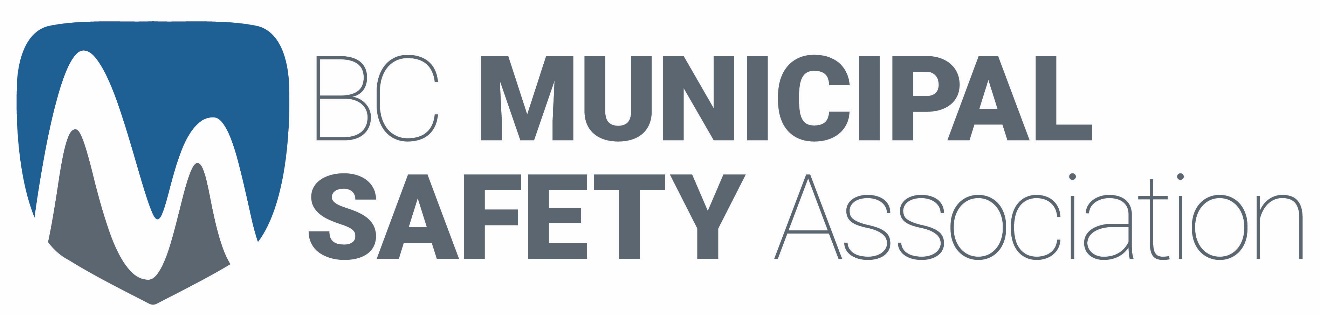 (your logo here)Working Alone orIn IsolationOriginal: March 2000Revised:  May 2011Revised: January 2020Working Alone or In IsolationContentsREFERENCES	3PURPOSE	3SCOPE	3POLICY	3Definitions	3RESPONSIBILITIES	4Employer	4Managers / Supervisors	4Workers	4Joint Occupational Health and Safety Committees	4Overview of WorkSafeBC Regulation	5Inventory of Working Alone Positions	5Risk Assessments	6Risk Scores / Levels	6Examples of Positions That May Require Working Alone Procedures	6Training Requirements	7Goal	7Objectives	7Summary of Training	7Program Maintenance	7Documentation	7Appendices	8Appendix A - Working Alone Risk Assessment Worksheet	iAppendix B - Working Alone Risk Assessment Work Sheet – EXAMPLE	iAppendix C – Check-In Log – TEMPLATE	iREFERENCESWorkSafeBC OHS Regulation Part 4, Sections 4.20 to 4.23, excluding 4.22.1 and 4.22.2.PURPOSEAll employees have the right to immediate and appropriate assistance if they are injured on the job. This policy and the associated procedures are designed to ensure that all workers who are required to work alone or in isolation have access to a check-in system that will ensure that help is readily available to them.SCOPEThis policy applies to all [Organization] workers doing tasks that require them to work alone or in isolation where assistance is not readily available to them in the event of an emergency, injury, or illness.POLICYThe [Organization] will develop and maintain a program to ensure the well being of workers who are assigned to work alone or in isolation.Definitions  RESPONSIBILITIESEmployerEnsure that procedures and resources are in place to eliminate or minimize harm to employees who are working alone or in isolation.Ensure that workers and contact persons are trained in these procedures.Managers / SupervisorsIn consultation with workers, assess the level of risk in their areas to determine the appropriate procedures needed to ensure employee safety.Develop procedures for checking on employee’s well being, including time intervals between check-ins. This must be done in consultation with the employee and the Joint Occupational Health and Safety Committee (JOHSC).Arrange for trial runs of the procedures to ensure that each employee working alone is familiar with the process.Ensure that the person designated to maintain contact with the employee working alone documents the check-in times and other applicable information.Ensure there is a means of summoning help in an emergency where an employee has been assigned to work alone or in isolation.Maintain a list of positions or situations where workers have been assigned to work alone or in isolation.WorkersConsult with their supervisor as necessary to schedule work done in isolation and to maintain communication during such periods.Adhere to the check-in procedures provided.Joint Occupational Health and Safety CommitteesPeriodically and at least annually, review the program to ensure its effectiveness and provide comments or recommendations.Overview of WorkSafeBC RegulationThe WorkSafeBC OHS Regulation requires that the employer:Conduct a hazard assessment before assigning a worker to work alone or in isolation.Take measures to eliminate or minimize the risk from hazards to the lowest level practicable.Develop and implement a written procedure for checking the well-being of the worker who is assigned to work alone or in isolation.Consult with the workers and the Joint Occupational Health and Safety Committee in the development of the working alone policy and procedures.Consult with the worker regarding how often he/she is to check in.Provide training on the written procedure to the contact person and to any worker assigned to work alone or in isolation.Review the check-in procedure at least annually, or more frequently if there is a change in work arrangements that could adversely affect a worker’s well being, or if there is a report that the system is not working effectively.Inventory of Working Alone PositionsAn inventory of positions has been developed that identifies workers who have been assigned to work alone or in isolation. This list will be maintained by [insert name of person or position responsible].  New positions where a worker is assigned to work alone or in isolation will be assessed prior to assigning the work and will be added to the inventory.Risk AssessmentsThe risk assessment is a step-by-step process that identifies the nature and type of hazard that could reasonably be anticipated in the workplace and assesses the likelihood of such hazards occurring. It is intended to help set priorities and identify tasks that require further analysis to ensure that effective controls are implemented.A check-in assessment form has been developed to help with the development of controls and to determine the frequency of check-in times. These assessments need to be completed only for workers who have been assigned a job or task where they may be working alone or in isolation. The Check-in Assessment Worksheet is located in Appendix A of this document.Check-in assessments will be done for any new positions where a worker is assigned to work alone and where any positions or situations on the current inventory are substantially changed. A completed worksheet sample is included in Appendix B.Risk Scores / LevelsThe Risk Assessments will determine the risk of individual tasks. Risks are divided into three categories:Level 1 - Risk Score is greater than 400Frequency of check-ins:	at least every hour and end of shift.Level 2 - Risk Score is between 200 and 400Frequency of check-ins:	every 2 hours or more often as required by the nature of the task, and end of shift.Level 3 - Risk score is less than 200Frequency of check-ins:	at the beginning and end of the shift or task, or as often as is required by the nature of the task.Examples of Positions That May Require Working Alone ProceduresPark attendants on afternoon shift who have to close facilitiesParks workers on weekends and eveningsPool and arena maintenance workersGarage or field service mechanicsEngineering standby person or callout personWaterworks technicians checking alarms after hoursBuilding inspectorsBylaw enforcement officers Training RequirementsGoalEvery worker, supervisor and affected person will understand the procedure for working alone or in isolation. No worker will be placed at risk because of a lack of understanding of the procedure.ObjectivesAs a result of this training: Workers will know when the use of a check-in procedure is required. A sample/template of a Check-In Log is included in Appendix C.Workers and supervisors will understand the check-in procedures.All affected persons will understand the emergency response procedure.Summary of TrainingDefinitions used in the programWorkSafeBC regulatory requirementsResponsibilitiesRisk assessmentsCheck-in procedures and other safe work proceduresDocumentation requirementsEmergency proceduresProgram MaintenanceOn an annual basis, if there is a change in work arrangements, or if there is a report that the program is not working effectively, [insert name of person or position responsible], in consultation with the OHS Committee, will review the working alone program to:ensure the working alone program and procedures are in place. ensure the position and situation inventory and assessments are current.review any investigations into near miss or injury-causing incidents that have taken place in the last year to determine if there are any in which a worker was working alone and could not get assistance after the incident.DocumentationThe working alone program requires the following documentation:The list of positions or situations where workers are required to work alone or in isolation.The completed Risk Assessment Worksheets. Training records for affected workers and the contact person.The log book for all instances where workers have called in using this Program.AppendicesAppendix A - Working Alone Risk Assessment Worksheet   Instructions:Complete this worksheet with the worker for each situation where a worker is working alone and may be at risk of an injury that would prevent him/her from obtaining help.In the table on page 2:Consider which hazards in columns A and B might apply and specify the injury in column C.For column D - Use Table 1 on page 3 to assess the probability of the accident occurring.For column E - Use Table 2 on page 3 to assess the likelihood that the accident would result in an injury serious enough to be disabling.For column F - Use Table 3 on page 3 to assess the likelihood of help being available to the worker.Rate the requirement for a check-in system by multiplying the numbers in Columns D, E and F.  Enter the result in Column G.Enter the score from Column G into the Final Risk Score below.  Include comments and recommendations as required.If the Risk Score is:Less than 200 (low), no further action is required.Between 200 and 400 (moderate), a check-in procedure must be implemented.Greater than 400 (high), the checks must be frequent and other mitigation must be considered and implemented.Working Alone Risk Assessment Tables  Appendix B - Working Alone Risk Assessment Work Sheet – EXAMPLEInstructions:Complete this worksheet with the worker for each situation where a worker is working alone and may be at risk of an injury that would prevent him/her from obtaining help.In the table on page 2:Consider which hazards in columns A and B might apply and specify the injury in column C.For column D - Use Table 1 on page 3 to assess the probability of the accident occurring.For column E - Use Table 2 on page 3 to assess the likelihood that the accident would result in an injury serious enough to be disabling.For column F - Use Table 3 on page 3 to assess the likelihood of help being available to the worker.Rate the requirement for a check-in system by multiplying the numbers in Columns D, E and F.  Enter the result in Column G.Enter the score from Column G into the Final Risk Score below.  Include comments and recommendations as required.If the Risk Score is:Less than 200 (low), no further action is required.Between 200 and 400 (moderate), a check-in procedure must be implemented.Greater than 400 (high), the checks must be frequent and other mitigation must be considered and implemented.Appendix C – Check-In Log – TEMPLATELog to be completed by the Contact PersonTo work alone or in isolationMeans to work in circumstances where assistance would not be readily available to the worker:(a) in case of an emergency, or (b) in case the worker is injured or in ill health. Contact Person The person or agency that will be called when a worker is working alone or in isolation and is required to use a check-in system. The person or agency will monitor the situation, keep records of the check-in activities, and contact the worker who is working alone if he/she fails to check-in.   Check-inThe act of notifying the Contact Person that a task is starting, continuing or ending, or that the worker is OK.Job Title:Assessment Done By:Task:Date:Final Risk Score:Comments / Recommendations:Comments / Recommendations:Comments / Recommendations:ABCDEFGTypes of HazardExamples(Based in part on history)Worst probable incidentthat could happenLikelihood of Incident OccurringLikelihood of Worker Being Unable to Call for HelpLikelihood of help being availableRisk Score(DxExF)Types of HazardExamples(Based in part on history)Worst probable incidentthat could happenSee Table 1See Table 2See Table 3Risk Score(DxExF)Stored EnergyBinsElevated equipmentPressurized vessels or pipesVolumes of liquidStacked materialsMechanical EnergyHydraulic equipmentToolsEquipmentEnergy Inadequateor StoppedFailure of partExternal influenceFuel sourcesSpillsLack of ventilationLightingKinetic Energy	Struck by or againstPinch pointsFall to same levelFall to lower levelAnimal attackChemical EnergyCorrosion / OxidationAsphyxiationPoisoningExplosionInfectionDrowningThermal Energy	Ultra-violet & infrared radiationExcessive sun exposureSteamHot materialsCold / FreezingElectrical EnergyStaticGroundingLightningSocial Energy	Verbal AssaultPhysical AssaultBomb threatsTerrorismOtherTable 1 - Likelihood of an accident occurringThe risk factors for performing this task mean that an accident:ValueWill probably happen10Has a very high likelihood of occurring8Is quite possible; would not be unusual; has happened before6Would be an unusual event4Would be remotely possible 2Would be extremely remote but conceivably possible0.5Would be almost impossible; a “one in a million” possibility; has never happened in spite of exposure over many years0.1Table 2 - Likelihood of a disabling injuryThe seriousness of a likely accident means that a disabling injury, one that would prevent calling for help,  would be:ValueThe expected result10The probable result8An unusual result6The remotely possible result4The practically impossible result2Table 3 - Likelihood of help being available for the injured workersTable 3 - Likelihood of help being available for the injured workersTable 3 - Likelihood of help being available for the injured workersWork Situation:Availability of HelpValueWorker is in an isolated area with no one likely to pass by or see the worker for 2 hours or moreAlmost Never12Worker is working in an area where public and other employees come by occasionally, e.g. every 30 to 60 minutes.Rare8Worker is in an isolated area where there is regular traffic of public and/or other employees, e.g. every 30 minutes or so.Occasionally6Worker is out of site or isolated from the general public and other employees but other employees come by on a regular and frequent basis, e.g. every 15 to 30 minutes.Usual4The Worker is in an area used by other people who pass by often enough that there is a high likelihood of witnesses.Frequently2The worker is in an area where there is a high volume of people, e.g. public event, busy municipal park or street, etc.Continuous1Job Title:ElectricianAssessment Done By:JB Powers – Manager, Electrical Dept.Task:Repairing traffic light after hoursDate:The dateFinal / Highest Risk Score:256Comments / Recommendations:Score of 256 for risk of being hit by vehicle – Implement check-in.  Electricians agree 60 minutes between checks.Comments / Recommendations:Score of 256 for risk of being hit by vehicle – Implement check-in.  Electricians agree 60 minutes between checks.Comments / Recommendations:Score of 256 for risk of being hit by vehicle – Implement check-in.  Electricians agree 60 minutes between checks.ABCDEFGTypes of HazardExamples(Based in part on history)Worst probable incidentthat could happenLikelihood of Incident OccurringLikelihood of Worker Being Unable to Call for HelpLikelihood of help being availableRisk ScoreTypes of HazardExamples(Based in part on history)Worst probable incidentthat could happenSee Table 1See Table 2See Table 3Risk ScoreStored EnergyBinsElevated equipmentPressurized vessels or pipesVolumes of liquidStacked materialsMechanical EnergyHydraulic equipmentToolsEquipmentEnergy Inadequateor stoppedFailure of partExternal influenceFuel sourcesSpillsLack of ventilationLightingKinetic Energy	Struck by or againstPinch pointsFall to same levelFall to lower levelAnimal attackFall from bucket truckHit by vehicle24488864256Chemical EnergyCorrosion / OxidationAsphyxiationPoisoningExplosionInfectionDrowningThermal Energy	Ultra-violet & infrared radiationExcessive sun exposureSteamHot materialsCold / FreezingElectrical EnergyStaticGroundingLightningElectrocution due to faulty wiring2108160Social Energy	Verbal AssaultPhysical AssaultBomb threatsTerrorismOtherContact Person:Date:Person Working Alone:Phone #:Frequency of check-in:Department:TimeLocationTaskNext Check-In TimeFinal Check-In Time